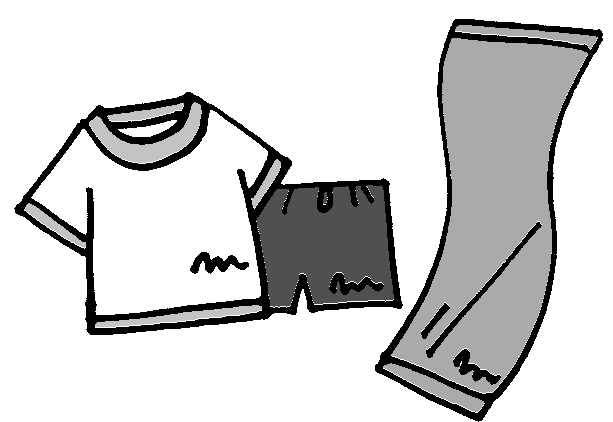 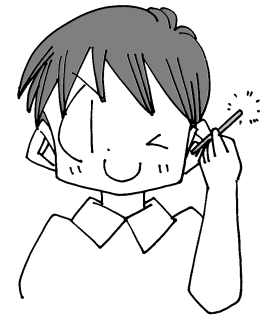 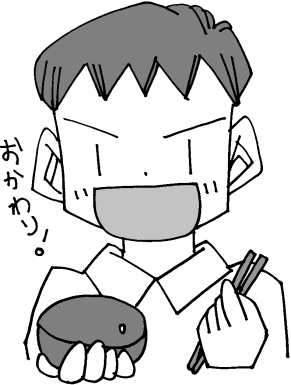 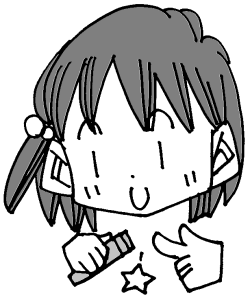 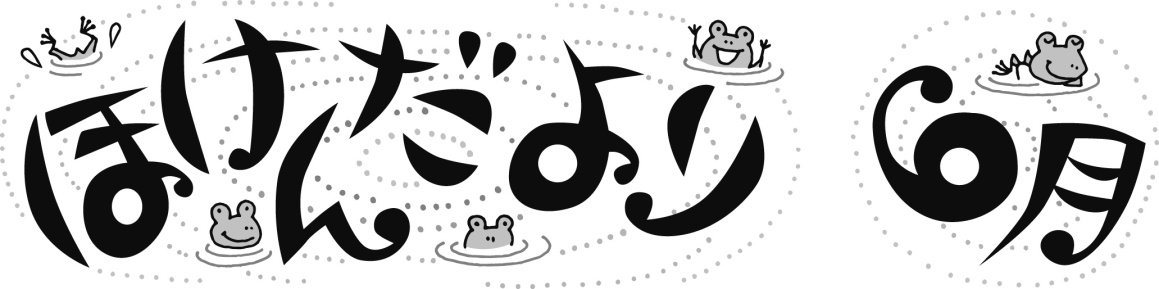 みなさんがしみにしていたプールがいよいよはじまります。はをきたえるのにとてもよいスポーツですが、ちょっとしたのゆるみで、にかかわるがおこることがあります。プールでのやくそくをって、みんながにしくおよげるようにしましょう。プールにはいるときの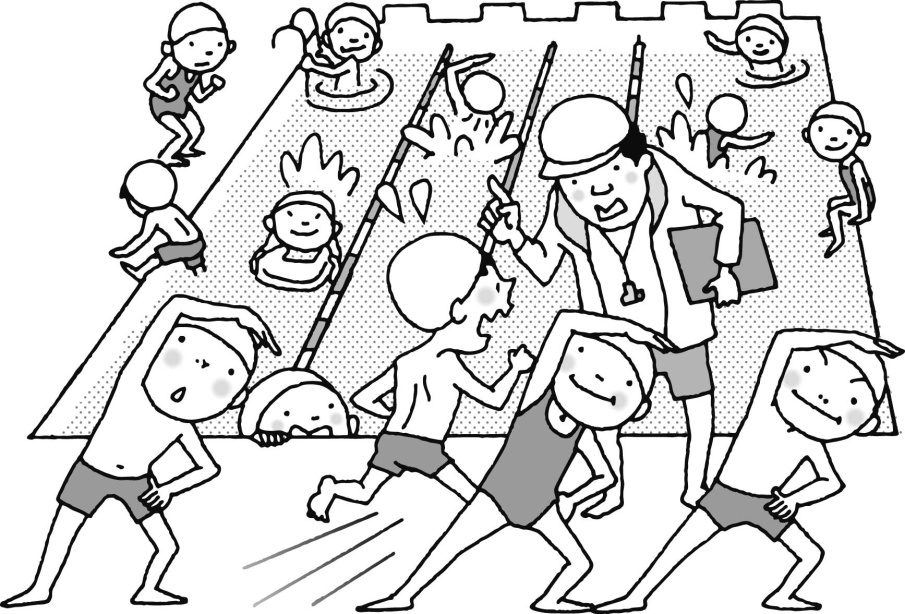 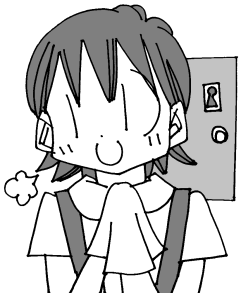 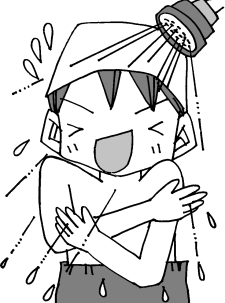 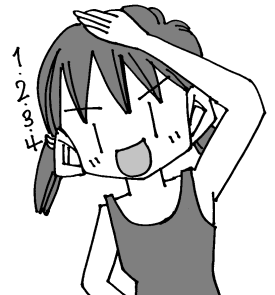 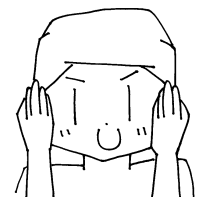 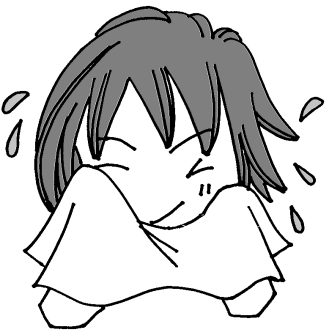 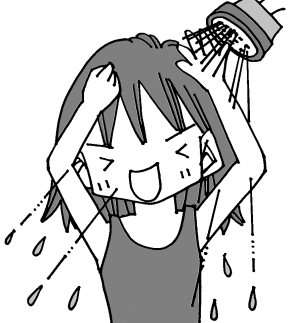 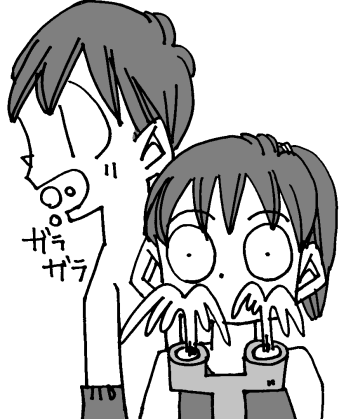 